Документ 12-99-п, редакцiя вiд 13.02.2004 на пiдставi 143-2004-п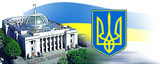 Кабінет Міністрів України;  Постанова, Перелік  вiд 04.01.1999  № 12 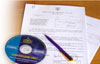   Картка | Документи | Iсторiя | Пов'язанi док-ти | Публiкацiї | Текст для друку   Начало формыКонец формы  Картка | Документи | Iсторiя | Пов'язанi док-ти | Публiкацiї | Текст для друку   Начало формыКонец формы  Картка | Документи | Iсторiя | Пов'язанi док-ти | Публiкацiї | Текст для друку   Начало формыКонец формы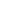 Сторiнки:  [ 1 ] 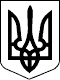                     КАБІНЕТ МІНІСТРІВ УКРАЇНИ 
                        П О С Т А Н О В А 
                     від 4 січня 1999 р. N 12 
                               Київ 
      Про затвердження переліку харчових добавок, дозволених 
              для використання у харчових продуктах 
          ( Із змінами, внесеними згідно з Постановами КМ 
            N 342  ( 342-2000-п )  від 17.02.2000 
            N 1140 ( 1140-2000-п ) від 21.07.2000 
            N 1656 ( 1656-2000-п ) від 08.11.2000 
            N  674 (  674-2001-п ) від 21.06.2001 
            N  143 (  143-2004-п ) від 11.02.2004 ) 
 
     На виконання статті 4 Законів України "Про якість та  безпеку 
харчових  продуктів і продовольчої сировини" ( 771/97-ВР ) та "Про 
державне    регулювання імпорту  сільськогосподарської  продукції" 
( 468/97-ВР ) Кабінет Міністрів України  п о с т а н о в л я є: 
     1. Затвердити   перелік   харчових  добавок,  дозволених  для 
використання у харчових продуктах, що додається. 
     2. Установити,  що раніше затверджені в установленому порядку 
висновки    державної    санітарно-гігієнічної   експертизи   щодо 
використання харчових добавок дійсні на термін їх видачі,  але  не 
більше ніж на один рік з дати прийняття цієї постанови. 
 
     Прем'єр-міністр України                    В.ПУСТОВОЙТЕНКО 
     Інд.26 
                                          ЗАТВЕРДЖЕНО 
                             постановою Кабінету Міністрів України 
                                    від 4 січня 1999 р. N 12 
                             ПЕРЕЛІК 
         харчових добавок, дозволених для використання у 
                        харчових продуктах 
 
—————————————————————————————————————————————————————————————————   Індекс    |                 Харчова добавка—————————————————————————————————————————————————————————————————   E 100                          Куркуміни 
                                 Curcumins 
   E 101                         Рибофлавіни 
                                 Riboflavin 
   E 140                          Хлорофіли 
                                Chlorophylls 
   E 141                 Мідні комплекси хлорофілів 
                       Chlorophylls copper complexes 
   E 150a                 Цукровий колер I простий 
                              Caramel I-plain 
   E 150b                     Цукровий колер II 
                        Caramel II - Caustic sulfite 
   E 150c                    Цукровий колер III 
                        Caramel III-ammonian process 
   E 150d                     Цукровий колер IV 
                        Caramel IV-ammonia-sulphite 
   E 152                           Вугілля 
                        Carbon black (hydro-carbon) 
   E 153                      Вугілля рослинне 
                              Vegetable carbon 
   E 160a                         Каротини: 
                                 Carotenes: 
                          бета-каротин синтетичний 
                           Beta carotene sinthetic 
                       екстракти натуральних каротинів 
                              Natural extracts 
   E 160b                     Екстракти аннато 
                         (аннато, біксин, норбіксин) 
                              Annato extracts 
   E 160c                   Масло смоли паприки: 
                              екстракт паприки, 
                           капсофуксин, капсантен 
                             Paprika oleoresins 
   E 162                 Червоний буряковий бетанін 
                                  Beet red 
   E 163                         Антоціани: 
                                Anthocyanins 
                 екстракт із шкірочки винограду, енобарвник 
                             Grape skin extract 
                        екстракт із чорної смородини 
                            Blackcurrant extract 
   E 164                           Шафран 
                                  Saffron 
   E 170                  Вуглекислі солі кальцію: 
                            карбонат кальцію (i) 
                           Calcium carbonates (i) 
                           бікарбонат кальцію (ii) 
                         Calcium dicarbonates (ii) 
   E 181                       Таніни харчові 
                            Tannins (food grade) 
     -                           Метилвіолет 
                                Metilviolet 
     -                            Родамін C 
                                  Rodamin 
     -                          Фуксин кислий 
                                   Phuxin 
   E 200                      Сорбінова кислота 
                                Sorbic acid 
   E 201                        Сорбат натрію 
                               Sodium sorbate 
   E 210                      Бензойна кислота 
                                Benzoic acid 
   E 211                       Бензоат натрію 
                              Sodium Benzoate 
   E 220                        Сірки двоокис 
                              Sulphur dioxide 
   E 222                     Натрію гідросульфіт 
                          Sodium hydrogen sulphite 
   E 223                    Натрію метабісульфіт 
                           Sodium metabisulphite 
   E 224                     Калію метабісульфіт 
                          Potassium metabisulfite 
   E 234                            Нізін 
                                   Nisin 
   E 235                          Пімаріцин 
                                 (Натаміцин) 
                                 Pimaricin 
                                (Natamycin) 
     -                            Лактоцид 
                                  Lactocid 
     -                          Перекис водню 
                           Hydrogenium peroxydum 
   E 239              Уротропін (гексаметилентетрамін) 
                      Urotropin Hexamethylenetetramin 
   E 250                        Натрію нітрит 
                               Sodium nitrite 
   E 251                        Натрію нітрат 
                               Sodium nitrate 
   E 252                        Калію нітрат 
                             Potassium nitrate 
   E 260                       Оцтова кислота 
                                Acetic acid 
   E 263                       Кальцію ацетат 
                              Calcium acetate 
   E 270                Молочна кислота (L, D та LD) 
                                Lactic acid 
   E 285                  Натрію тетраборат (бура) 
                             Sodium tetraborate 
   E 290                       Вуглецю двоокис 
                               Carbon dioxide 
   E 296                       Яблучна кислота 
                              (DL-) Malic acid 
   E 300                     Аскорбінова кислота 
                               Ascorbic acid 
   E 301                       Натрію аскорбат 
                              Sodium ascorbate 
   E 306                Концентрат суміші токоферолів 
                       Mixed tocopherols concentrate 
   E 307                       Альфа-токоферол 
                              Alpha-tocopherol 
   E 308                       Гамма-токоферол 
                              Gamma-tocopherol 
   E 309                      Дельта-токоферол 
                              Delta-tocopherol 
   E 316          Ізо-аскорбінат натрію (Еріторбат натрію) 
                            Sodium Isoascorbate 
   E 320                    Бутил гідрооксианізол 
                       Butylated hydroxyanisole (BHA) 
   E 321                    Бутил гідрокситолуол 
                       Butylated hydroxytoluene (BHT) 
   E 322                          Лецитини 
                                 Lecithines 
   E 325                        Лактат натрію 
                         Sodium lactate (solution) 
   E 326                        Лактат калію 
                        Potassium lactate (solution) 
   E 327                       Лактат кальцію 
                              Calcium lactate 
   E 330                       Лимонна кислота 
                                Citric acid 
   E 331                       Цитрати натрію 
                              Sodium citrates 
   E 332                        Цитрати калію 
                             Potassium citrates 
   E 334                        Винна кислота 
                            Tartaric acid, L (+) 
   E 335                       Тартрати натрію 
                              Sodium tartrates 
   E 336                       Тартрати калію 
                            Potassium tartrates 
   E 338                    Ортофосфорна кислота 
                            Orthophosphoric acid 
   E 339                       Фосфати натрію: 
                       фосфат натрію однозаміщений (i) 
                       фосфат натрію двозаміщений (ii) 
                             Sodium phosphates 
   E 341                       Фосфати кальцію 
                             Calcium Phosphates 
   E 342                       Фосфати амонію 
                            Ammonium phosphates 
   E 351                         Малат калію 
                              Potassium malate 
   E 363                       Янтарна кислота 
                               Succinic acid 
   E 400                      Альгінова кислота 
                                Alginic acid 
   E 401                       Альгінат натрію 
                              Sodium alginate 
   E 402                       Альгінат калію 
                             Potassium alginate 
   E 403                       Альгінат амонію 
                             Ammonium alginate 
   E 404                      Альгінат кальцію 
                              Calcium alginate 
   E 405                   Пропіленглікольальгінат 
                          Propyleneglycolalginate 
   E 406                            Агар 
                                    Agar 
   E 407       Карагенан та його натрієва, калієва та амонієва 
                    солі, включаючи фурацелеран (агароїд) 
                    Carrageenan and its Na, K, NH4 salts 
   E 410                   Камедь рожкового дерева 
                           Locust carab bean gum 
   E 411                       Вівсяна камедь 
                                  Oat gum 
   Е 412                       Гуарова камедь 
                                  Guar gum 
   E 413                          Трагакант 
                               Tragacanth gum 
   E 414                         Гуміарабік 
                                 Gum arabic 
   E 415                      Ксантанова камедь 
                                 Xantan gum 
   E 416                        Карайї камедь 
                                 Karaya gum 
   E 417                         Тари камедь 
                                 Tara gum 
   E 418                       Геланова камедь 
                                 Gellan gum 
   E 420                 Сорбіт та сорбітовий сироп 
                        Sorbitol and Sorbitol syrup 
   E 421                            Маніт 
                                  Mannitol 
   E 422                          Гліцерин 
                                  Glycerol 
   E 431                 Поліоксиетилен (40) стеарат 
                       Polyoxyethylene (40) stearate 
   E 432          Поліоксиетиленсорбітан монолаурат Твін-20 
                 Polyoxyethylene (20) Sorbitan monolaurate 
   E 433          Поліоксиетиленсорбітанмоноолеат, Твін-80 
                  Polyoxyethylene (20) Sorbitan monooleate 
   E 434        Поліоксиетиленсорбітан монопальмітат, Твін-40 
                  Polyoxyethylene (20) Sorbitan monopalmitate 
   E 435         Поліоксиетиленсорбітан моностеарат, Твін-60 
                 Polyoxyethylene (20) Sorbitan monostearate 
   E 436              Поліоксиетиленсорбітан тристеарат 
                 Polyoxyethylene (20) Sorbitan tristearate 
   E 440                           Пектини 
                                  Pectins 
     -                             Желатин 
                                  Gelatine 
   E 450                         Пірофосфати 
                                Diphosphates 
                             Пірофосфати натрію: 
                              однозаміщений (i) 
                              двозаміщений (ii) 
                             тризаміщений (iii) 
   E 451                         Трифосфати: 
                                Triphosphates 
                            Пентанатрію трифосфат 
                        Pentasodium triphosphate (i) 
                            Пентакалію трифосфат 
                      Pentapotassium triphosphate (ii) 
   E 452                         Поліфосфати 
                               Polyphosphates 
   E 460                          Целюлоза 
                                 Cellulose 
   E 461                        Метилцелюлоза 
                              Methyl cellulose 
     -                            Карбюлоза 
                                 Carbulose 
   E 466             Карбоксіметилцелюлози натрієва сіль 
                       Sodium carboxymethyl cellulose 
   E 470                     Жирних кислот солі 
              амонію, кальцію, натрію, магнію, калію, алюмінію 
              Salts of fatty acids (with base Al, Ca, Na, Mg, K 
                                  and NH4) 
   E 471             Моно- та дигліцериди жирних кислот 
                   Mono- and Di-glycerides of fatty acids 
   E 472a         Ефіри гліцерину, оцтової та жирних кислот 
                  Acetic and fatty acid esters of glycerol 
   E 472b         Ефіри гліцерину молочної та жирних кислот 
                  Lactic and fatty acid esters of glycerol 
   E 472c         Ефіри гліцерину лимонної та жирних кислот 
                  Citric and fatty acid esters of glycerol 
   E 472d            Ефіри моно- та дигліцеридів, винної 
                              та жирних кислот 
             Tartaric acid esters of mono- and Di-glycerides of 
                                fatty acids 
   E 472e              Ефіри гліцерину, діацетилвинної 
                              та жирних кислот 
                  Diacetyltartaric and fatty acid esters of 
                                  glycerol 
   E 472f             Змішані ефіри гліцерину, винної, 
                          оцтової та жирних кислот 
              Tartaric acetic and fatty acid esters of glycerol 
                                  (mixed) 
   E 472g               Сукцинільовані моногліцериди 
                        Succinylated monoglycerides 
   E 473               Ефіри сахарози та жирних кислот 
                       Sucrose esters of fatty acids 
   E 475            Ефіри полігліцеридів та жирних кислот 
                                Polyglycerol 
                           esters of fatty acids 
   E 476          Ефіри полігліцерину взаємоетерифікованих 
                             рацинолових кислот 
                                Polyglycerol 
                 esters of interesterified ricinoleic acid 
   E 477           Ефіри пропіленгліколю та жирних кислот 
                   Propylene glycol esters of fatty acids 
   E 481                      Лактилати натрію 
                            Sodium lactilates (i) 
                          Стеароїл-лактилат натрію 
                        Sodium stearoyllactylate (ii) 
                            Олеїллактилат натрію 
                           Sodium oleyllactylate 
   Е 492                      Сорбітан тристеарат 
                              Sorbitan tristearate 
   E 500                      Карбонати натрію: 
                             карбонат натрію (i) 
                            Sodium carbonates(i) 
                гідрокарбонат натрію (ii) (бікарбонат натрію) 
                   Sodium hydrogen carbonate (ii) (Sodiun 
                                bicarbonate) 
                         секвікарбонат натрію (iii) 
                        Sodium sesquicarbonate (iii) 
   E 501                      Карбонати калію: 
                             карбонат калію (i) 
                          Potassium carbonates (i) 
                          гідрокарбонат калію (ii) 
                     Potassium hydrogen carbonate (ii) 
   E 503                      Карбонати амонію: 
                             карбонат амонію (i) 
                           Ammonium carbonate (i) 
                          гідрокарбонат амонію (ii) 
                      Ammonium hydrogen carbonate (ii) 
   E 504                      Карбонати магнію: 
                             карбонат магнію (i) 
                           Magnesium carbonate (i) 
                          гідрокарбонат магнію (ii) 
                     Magnesium hydrogen carbonate (ii) 
   E 507                       Соляна кислота 
                             Hydrochloric acid 
   E 508                        Хлорид калію 
                             Potassium chloride 
   E 509                       Хлорид кальцію 
                              Calcium chloride 
   E 510                        Хлорид амонію 
                             Ammonium chloride 
   E 511                        Хлорид магнію 
                             Magnesium chloride 
     -                      Амоній азотнокислий 
   E 513                       Сірчана кислота 
                               Sulphuric acid 
   E 514                       Сульфати натрію 
                              Sodium sulphates 
   E 515                       Сульфати калію 
                            Potassium sulphates 
   E 516                      Сульфати кальцію 
                              Calcium sulphate 
   E 519                        Сульфати міді 
                              Cuprum sulphate 
   E 524                      Гідроксид натрію 
                              Sodium hydroxide 
   E 525                       Гідроксид калію 
                            Potassium hydroxide 
   E 526                      Гідроксид кальцію 
                             Calcium hydroxide 
   E 527                      Гідроксид амонію 
                             Ammonium hydroxide 
     -                          Оксид натрію 
                              Sodium oxide 
   E 530                        Оксид магнію 
                              Magnesium oxide 
   E 558                          Бентоніт 
                                 Bentonite 
   E 559                        Алюмосилікат 
                             Aluminium silicate 
   E 570                        Жирні кислоти 
                                Fatty acids 
   E 575                    Глюконо-дельта-лактон 
                           Glucono-delta-lactone 
   E 631               5'-Інозіат натрію двозаміщений 
                           Disodium 5'-inositate 
   E 636                           Мальтол 
                                   Maltol 
   E 637                         Етилмальтол 
                                Ethyl maltol 
     -                            Діацетил 
                                  Diacetyl 
     -           Ефірні олії спиртові, водно-спиртові, CO2- 
                екстракти, дистиляти та есенції на їх основі 
     -                        Аромати коптіння 
                               Smoke flavours 
     -                             Ванілін 
                                  Vanillin 
     -                           Етилванілін 
                               Ethylvanillin 
   E 901               Віск бджолиний білий та жовтий 
                         Bee swax white and yellow 
   E 902                       Віск свічковий 
                               Candelilla wax 
   E 903                      Віск карнаубський 
                                Carnauba wax 
   E 905a                  Вазелінова олія харчова 
                          Mineral oil, food grade 
   E 905b                          Вазелін 
                        Petrolatum (Petroleum jelly) 
   E 905c                          Парафін 
                               Petroleum wax 
   E 908                    Віск рисових висівок 
                               Rice bran wax 
   E 909                     Спермацетовий віск 
                               Spermaceti wax 
   E 910                        Воскові ефіри 
                                 Wax esters 
   E 913                           Ланолін 
                                  Lanolin 
   E 920          L-цистиін і його натрієва та калієва солі 
                 L-cysteine and its hydroclorides sodium and 
                              potassium salts 
   E 930                       Перекис кальцію 
                              Calcium peroxide 
   E 938                            Аргон 
                                   Argon 
   E 939                            Гелій 
                                   Helium 
   E 940               Дифтор-дихлорметан "хладон 12" 
                            Diphtor-dichlormetan 
   E 941                            Азот 
                                  Nitrogen 
   E 951                          Аспартам 
                                 Aspartame 
   E 954        Сахарин (натрієва, калієва та кальцієва солі) 
                      Saccharin (and Na, К, Ca salts) 
   E 967                           Ксиліт 
                                  Xylitol 
     -                 Отизон (аналог аце-сульфаму К) 
                                   Otison 
     -                             Сахарол 
                                  Sacharol 
   E 999                      Екстракт квілайї 
                             Quiliaia extracts 
   E 1100                          Амілази 
                                  Amylases 
   E 1101                         Протеази 
                                 Proteases 
   E 1102                     Глюкозо-оксидаза 
                              Glucose oxidase 
   E 1103                         Інвертази 
                                 Invertases 
   E 1104                          Ліпази 
                                  Lipases 
     -                            Каталази 
                                 Catalases 
     -                            Целюлази 
                                 Zelulases 
     -                            Пектинази 
                                 Pectinases 
     -                       Бета-галактозидази 
                            Beta-galactosidases 
     -                          Глюкоамілази 
                               Glucoamylases 
   E 1105                          Лізоцим 
                                  Lysozyme 
   E 1400               Декстрин харчовий та його похідні 
                                  Dextrin 
   E 1404                   Оксидований крохмаль 
                               Oxidised stach 
   E 1410                    Монокрохмалю фосфат 
                            Monostarch phosphate 
   E 1412                     Дикрохмалю фосфат 
                             Distarch phosphate 
   E 1413               Фосфатованого крохмалю фосфат 
                       Phosphated distarch phosphate 
   E 1414              Ацетильованого крохмалю фосфат 
                       Acetylated distarch phosphate 
   E 1420                  Крохмаль ацетильований 
                             Acetyiated starch 
   E 1422              Ацетильованого крохмалю адипат 
                        Acetylated distarch adipate 
   E 1440                 Гідроксипропілен-крохмаль 
                           Hydroxy propyl starch 
   E 1442             Гідроксипропілен-крохмалю фосфат 
                     Hydroxy propyl distarch phosphate 
   E 1450              Крохмалю натрійоктеніл сукцинат 
                      Starch sodium octenyl succinate 
   E 1510                      Спирт етиловий 
                                  Ethanol 
   E 1518                         Триацетин 
                                 Triacetin 
   E 1520                     Пропілен гліколь 
                              Propilene glycol 
   Е 102    Тартразін   Tartrazine 
   Е 104    Хіноліновий жовтий   Quineline yellow 
   Е 110    Жовтий "сонячний захід" спеціальний жовтий FCF 
            Sunset yellov FCF 
   Е 122    Азорубін   Azorubine 
   Е 124    Понсо 4R   Ponceau 4R 
   Е 129    Спеціальний червоний   AG Allura red AG 
   Е 131    Синій патентований V   Patent blue V 
   Е 132    Індигокармін   Indigotine 
   Е 133    Діамантовий синій FCF   Brilliant blue FCF 
   Е 160e   Бета-апо-8-каротинол   Beta-apo-8-carotenal 
   Е 171    Титану двоокис   Titanium dioxide 
   Е 202    Сорбат калію   Potassium sorbate 
   -        Алілгірчична олія 
   Е 340    Фосфати калію   Potassium phosphates 
   Е 386    Етилендіамін тетраацетат динатрій 
            Disodium ethylene diamine-tetraacetate 
   Е 444    Ізобутират ацетат сахарози 
            Sucrose acetate isobutyrate 
   Е 551    Двоокис кремнію аморфний 
            Silicon dioxide amorphous 
   Е 621    Глутамат натрію 1-заміщений 
            Monosodium glutamate 
   Е 927Ь   Карбамід   Carbamide 
   Е 950    Ацесульфам калію   Acesulfame potassium 
   Е 952    Цикламова кислота та її натрієва, калієва, 
            кальцієва солі Cuclamic acid and Na, K, Ca salts 
   Е 953    Ізомальт   Izomaly 
   Е 965    Мальтітол і мальтітоловий сироп 
            Maltitol and maltitol syrup 
   -        Натуральні та натурально-ідентичні ароматичні 
            речовини 
 Е 175      Харчовий барвник - золото (пігментний метал 3) 
 
 Е 120      Карміни 
            Carmines 
 Е 142      Зелений S 
            Green S 
 Е 172      Оксиди та гідрооксиди заліза 
            Iron oxides and hydroxides 
 Е 262      Ацетат натрію 
            Sodium acetate 
 Е 304      Аскорбіл пальмітат 
            Ascorbyl palmitate 
 Е 305      Аскорбіл стеарат 
            Ascorbyl stearat 
 Е 445      Гліцеринові ефіри деревної смоли 
            Glycerol ester of wood rosin 
 Е 579      Глюконат заліза 
            Ferrous gluconate 
 Е 585      Лактат заліза 
            Ferrous lactate 
 Е 627      Динатрію - 5 - гуанілат 
            Disodium - 5 - guanilate 
 Е 917      Йодат калію (KIO(3) 
            Potassium jodate 
            Йодистий калій (KI) 
            Potassium jodide 
 Е 536      Фороціанід калію 
            Potassium jerrgyanide 
 Е 539      Натрій сіркуватистокислий 
            Sodium thiosulphate 
( Перелік  із  змінами,  внесеними  згідно  з Постановами КМ N 342 
(  342-2000-п  )  від  17.02.2000,  N  1140  (  1140-2000-п  ) від 
21.07.2000,   N  1656  (  1656-2000-п  )  від  08.11.2000,  N  674 
(   674-2001-п  )  від  21.06.2001,  N  143  (  143-2004-п  )  від 
11.02.2004 ) 
 Сторiнки:  [ 1 ] 